(Von der Gasthochschule auszufüllen)(to be completed by the host university)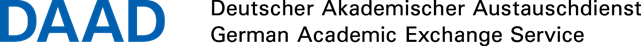 Johann Gottfried Herder-ProgrammStellenbeschreibungJob description/ Description du poste/ Descripción del puestoI. Beschreibung der Gastuniversität					    Land:Description of host university / Description de l’université d’accueil / Descripción de la Universidad	    Country/Pays/PaísName der Universität:Name of university / Nom de l’ université / Nombre de la UniversidadAnschrift:								    GründungsjahrAddress/Adresse/Dirección							    Year founded/Année de la fondation/Año de fundaciónDauer der Vorlesungszeit/Beginn und Einteilung des Studienjahres:Dates of academic year / Dates of individual terms / Durée de la période d’enseignement / Début et organisation de l’année universitaire / Duración del curso académico / Comienzo y división del año académicoII. Beschreibung der Tätigkeit des deutschen Gastwissenschaftlers:Description of the activities of the German guest-lecturer/Description des activités de l’invité/ Descripción de las actividades del docente alemán (falls notwendig, Erläuterungen auf besonderem Blatt)(if necessary, details on separate sheet) / (si nécessaire, explications complémentaires sur une feuille séparée) / (eventualmente agregar indicaciones en hoja suplementar)II.1 FachgebietSubject/Discipline/Especialidad*Die minimale Gesamtzahl beträgt 8 Semesterwochenstunden (Vorlesungen, Seminare, Übungen etc.) / The minimum number of teaching hours is 8 per week (tutorials, seminars, practical studies etc.) / Le minimum est 8 heures par semaine (travaux dirigés, séminaires, stages etc.) / El mínimo son 8 horas por semana (ejercicios, seminarios, prácticas etc.)II.3 Betreuung von Examensarbeiten:								ja/neinSupervision of theses/dissertations / Direction de travaux de fin d’études / Dirección de trabajos para exámenes			yes/no oui/non si/noII.4 Teilnahme an Prüfungen:									ja/neinParticipation in examining boards / Participation aux examens / Participación en exámenes					yes/no oui/no si/noII.5 Begründung für die Gastdozentur der deutschen Lehrkraft:Reasons for desirability of visiting teacher / Raisons de l’invitation de l’enseignant allemand / Motivos por la necesidad de la enseñanza del docente alemánII. 6 An welchen Forschungsvorhaben soll der deutsche Gastwissenschaftler mitwirken?In which research projects is the German guest-lecturer expected to participate? / A quels travaux de recherche doit collaborer l’invité? / ¿En qué proyectos de investigación deberá participar el docente alemán?III. Welche Leistungen erbringt die Gasthochschule?(Detaillierte Angaben erforderlich: Honorar, Aufenthaltskosten, Reisekosten etc.)Which financial support does the host university grant? (detailed information necessary: salary, living expenses, travelling expenses. etc.) / Quelle est la participation financière de l’université d’accueil? (Information détailée nécessaire: Traitement, frais de séjour, frais de voyage. etc. / ¿Cuáles son los pagos y subvenciones ofrecidos par la Universidad extranjera? (se ruega dar indicaciones detalladas: sueldo pagado, gastos de estancia, gastos de viaja etc.)IV. Beginn und Dauer der GastdozenturDate of commencement and length of stay of visiting teacherDébut et durée da la mission d’enseignementComienzo y duracion de la actividad de ensenanza del docenteOrt, Datum							Name und Funktion (Bitte in Druckbuchstaben ausfüllen)Place, date/Lieu, date/Lugar, fecha	Name and position/Nom et position/Nombre y puesto 
(Please complete in block letters)
								Institution								Institution/Institution/InstituciónRechtsform:		Legal status		StatutEstado juridicostaatlich     state     publique     estatalprivat     private     prive     privado	kirchlich     church     religieux     eclesiásticoII.2 Vorlesungen (Themen):Lectures (topics)Cours (sujets)Clases (temas)Anzahl der Hörer:Number of students attendingNombre d’auditeursNúmero de estudiantesAnzahl der Wochenstunden*:Number of teaching hours per weekNombre d’heureshebdomadairesNúmero de horas semanalesÜbungen, Seminare, Praktika (Themen):Tutorials, seminars, practical studies (topics)Travaux dirigées, séminaires, stages (sujets)Ejercicios, seminarios, prácticas (temas)Anzahl der HörerNumber of students attendingNombre d’auditeursNúmero de estudiantesAnzahl derWochenstunden*:Number of teaching hours per weekNombre d’heureshebdomadairesNúmero de horas semanales__________________________________Unterschrift
Signature/Signature/Firma